24 декабря во второй младшей группе «Почемучки» прошла образовательная деятельность (аппликация) на тему: «Украшение елочного шара».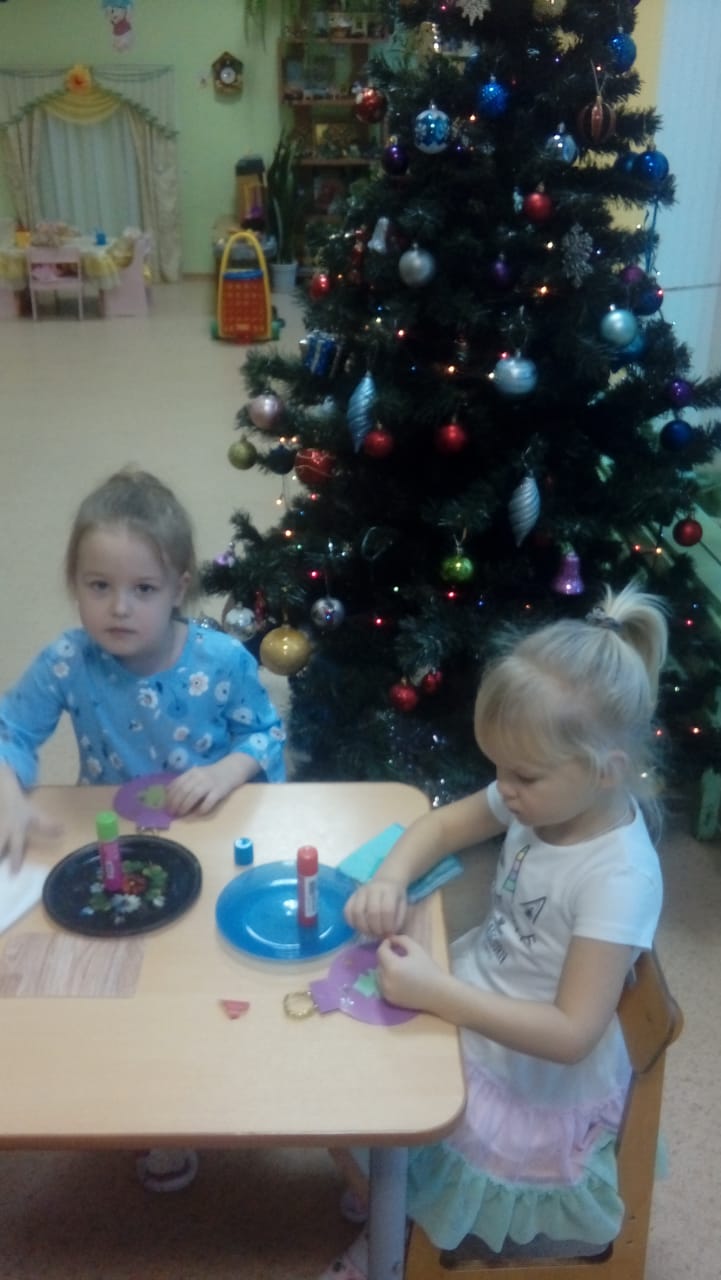 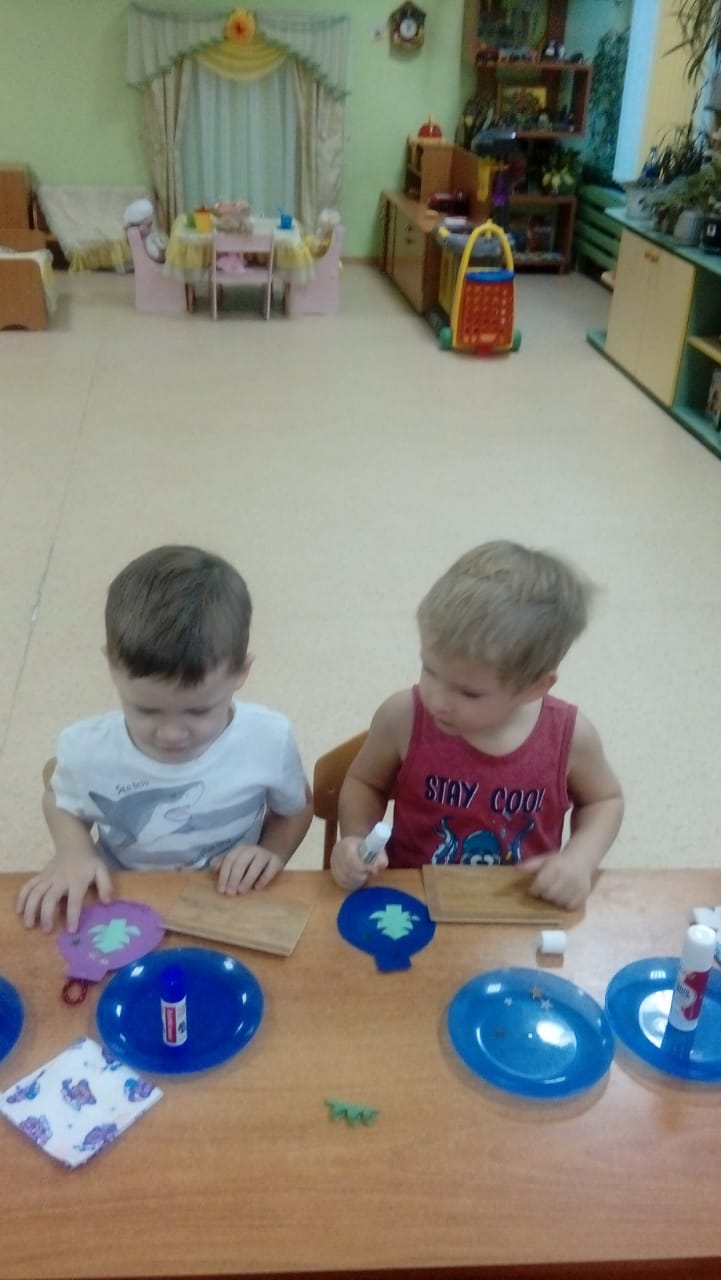 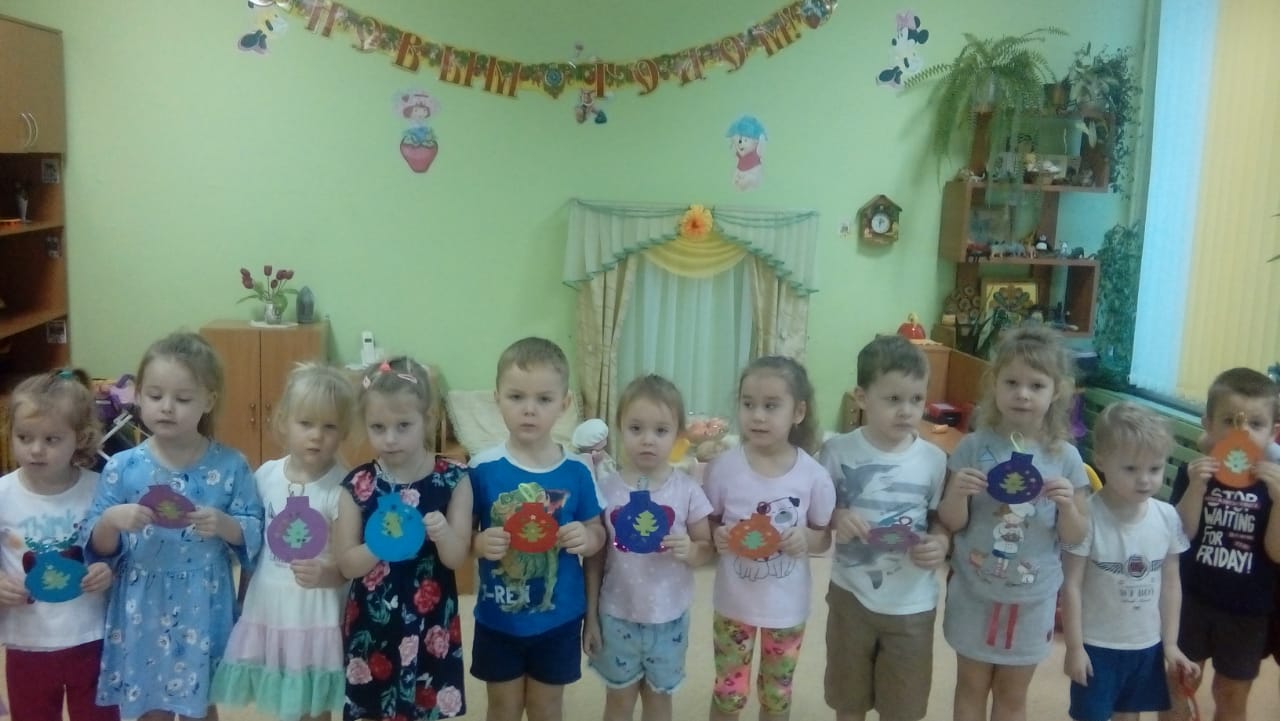 